МУНИЦИПАЛЬНЫЙ ЭТАП ВСЕРОССИЙСКОЙ ОЛИМПИАДЫ ШКОЛЬНИКОВ 2023-24 УЧЕБНОГО ГОДА ПО ОСНОВАМ БЕЗОПАСНОСТИ ЖИЗНЕДЕЯТЕЛЬНОСТИСтаршая возрастная группа (11 класс)Шифр участникаЗадание 1. Оценочные баллы: максимальный – 10 баллов; фактический - ____ балловПодписи членов жюри _______________________________________________Задание 2. Оценочные баллы: максимальный – 10 баллов; фактический - ____ балловПодписи членов жюри _______________________________________________Задание 3. _____________________ знаки имеют форму круга с поперечной полосой, сигнальный цвет – красный, контрастный цвет – белый. ______________________________ знаки представляют собой треугольники жёлтого цвета с контрастным черным цветом. ____________________ знаки имеют форму круга, сигнальный цвет – синий, а контрастный – белый.Квадраты или прямоугольники зеленого цвета с контрастным белым цветом – это _________________ ____________________________________________________. Также в форме квадрата или прямоугольника, но красного цвета выполняются знаки ______________________________________________, а такой же формы, но синего цвета с контрастным белым цветом –  ______________________________ знаки.Оценочные баллы: максимальный – 6 баллов; фактический - ____ балловПодписи членов жюри _______________________________________________Задание 4. Оценочные баллы: максимальный – 10 баллов; фактический - ____ балловПодписи членов жюри _______________________________________________Задание 5. Оценочные баллы: максимальный – 10 баллов; фактический - ____ балловПодписи членов жюри _______________________________________________Задание 6.Оценочные баллы: максимальный – 10 баллов; фактический - ____ балловПодписи членов жюри _______________________________________________Задание 7. Оценочные баллы: максимальный – 4 балла; фактический - ____ балловПодписи членов жюри _______________________________________________МОДУЛЬ 2.ИТОГО ЗА ТЕОРЕТИЧЕСКИЙ ТУР максимальный - 100 баллов; фактический – _______ баллов Подписи членов жюри___________________________________________________________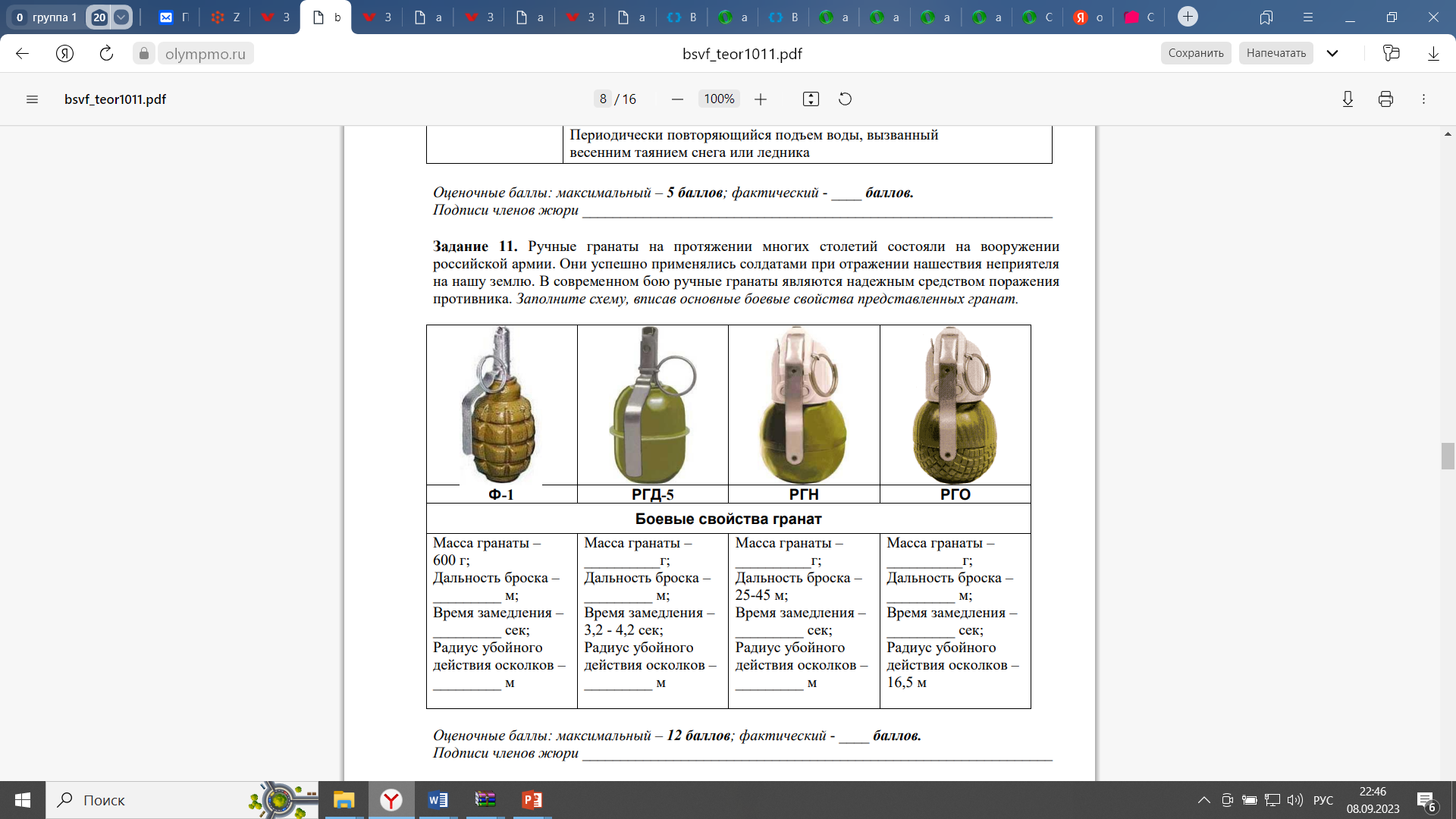 НазваниеТип гранатыМасса гранаты, гДальность броска, мТип запалаЗаболеваниеМеханизм передачи инфекцииЛокализация возбудителяМикоз кожиБрюшной тифСибирская язваСкарлатинаДизентерияЖёлтая лихорадкаТуляремияКоклюшМалярияСальмонеллезВеличина территорииМасштаб ЧСЧисло пострадавшихЗатрагивает территорию двух и более субъектов Российской ФедерацииЛокальныйне более 10 человекНе выходит за пределы территории одного субъекта Российской ФедерацииМуниципальныйне более 500 человекНе выходит за пределы территории объектаМежмуниципальныйне более 50 человекЗатрагивает территорию двух и более муниципальных районов, муниципальных округов, городских округов, расположенных на территории одного субъекта Российской ФедерацииРегиональныйНе выходит за пределы территории одного муниципального образованияМежрегиональныйЗнакНаименование знака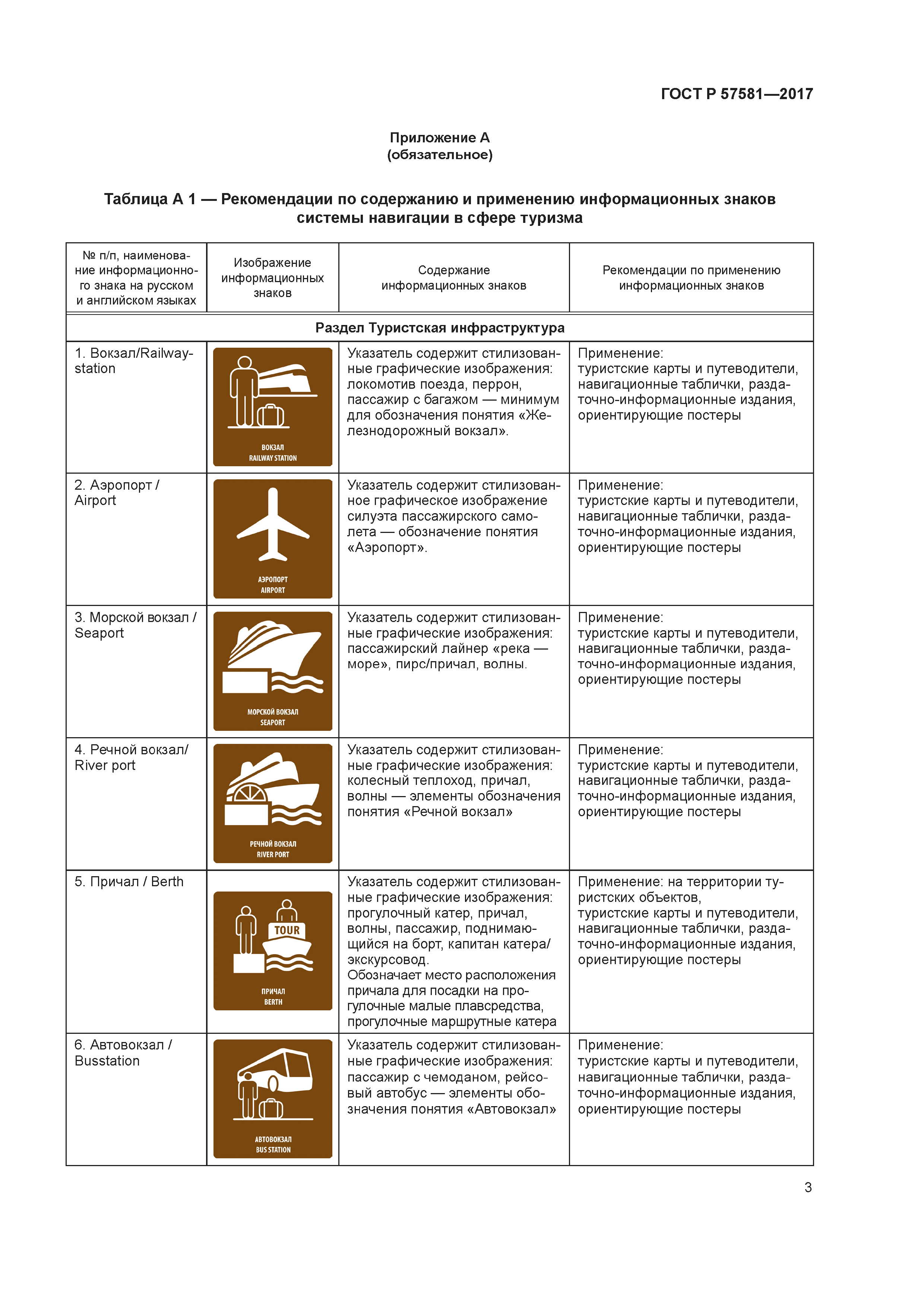 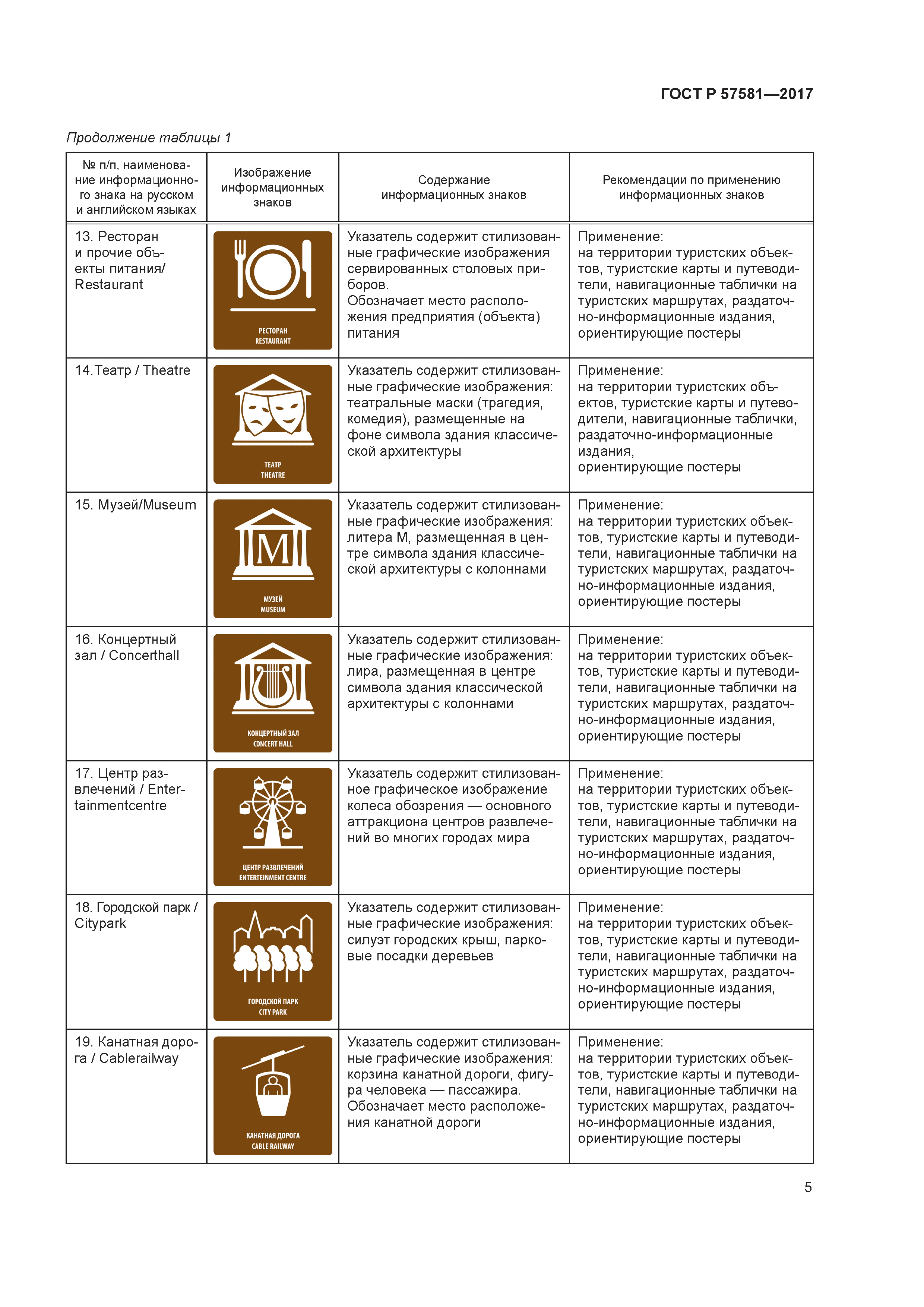 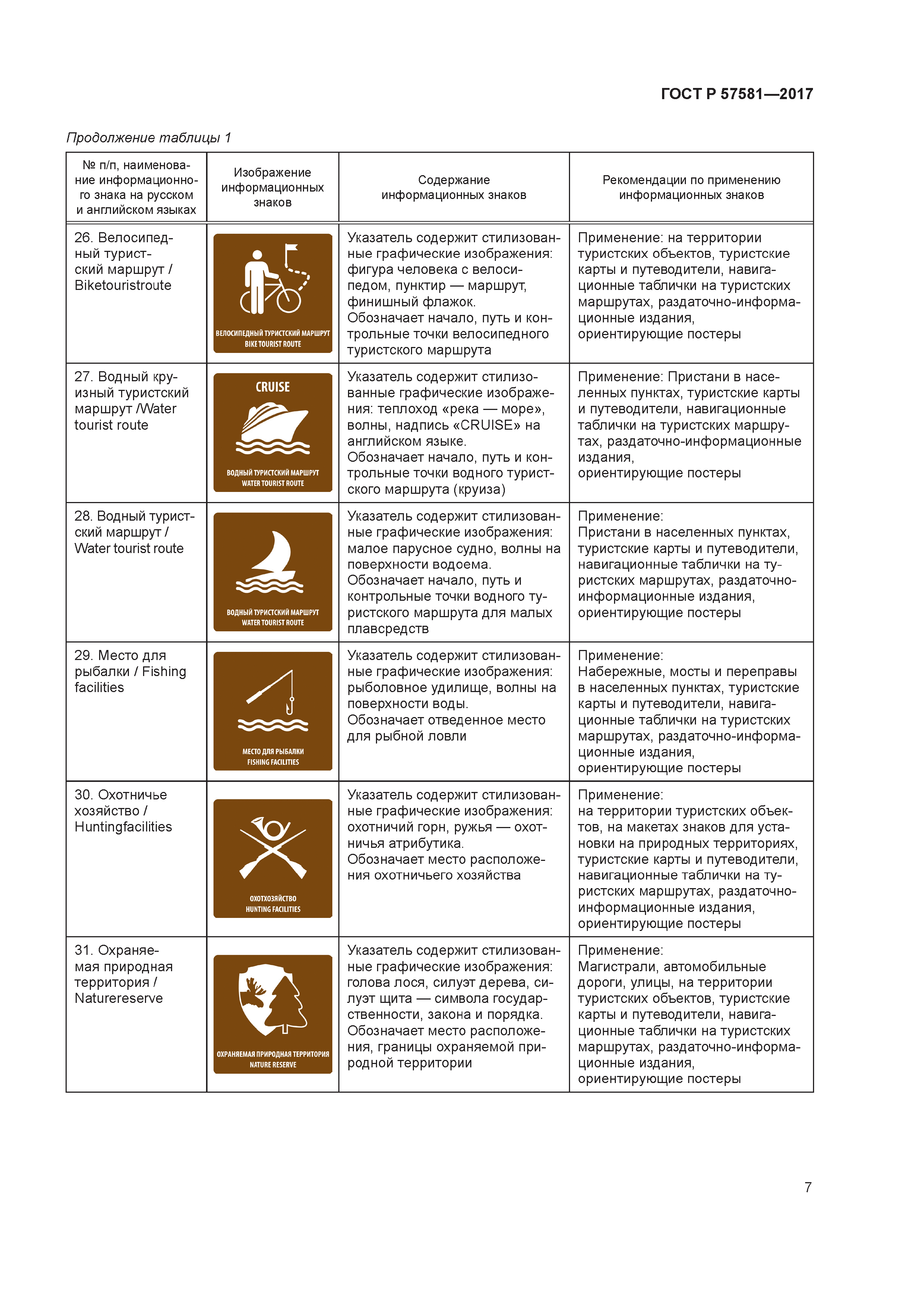 Вид огнетушителяХарактеристикаВодные огнетушителиВоздушно-эмульсионные огнетушителиВоздушно-пенные огнетушителиГазовые огнетушителиПорошковые огнетушителиДействиеБезопасность действияПереход по ссылке из SMS-сообщения, в котором написано, что это сообщение от банкаБезопасноНебезопасноВход в банковское приложение по отпечатку пальца или через функцию распознавания лицаБезопасноНебезопасноОбращение в офис мобильного оператора для блокировки SIM-карты, к которой привязана карта, если у вас украли телефонБезопасноНебезопасноХранение в телефоне реквизитов карты: номер, срок действия, проверочный кодБезопасноНебезопасноНомер тестового заданияОтветБалл (столбец не заполняется участником)Номер тестового заданияОтветБалл (столбец не заполняется участником)116217318419520621722823924102511261227132814291530